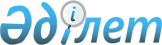 Об установлении квоты рабочих мест для инвалидов
					
			Утративший силу
			
			
		
					Постановление акимата города Риддера Восточно-Казахстанской области от 22 мая 2014 года № 518. Зарегистрировано Департаментом юстиции Восточно-Казахстанской области 24 июня 2014 года № 3387. Утратило силу - постановлением акимата города Риддера Восточно-Казахстанской области от 08 февраля 2016 года № 49      Сноска. Утратило силу - постановлением акимата города Риддера Восточно-Казахстанской области от 08.02.2016 № 49.

      Примечание РЦПИ.

      В тексте документа сохранена пунктуация и орфография оригинала.

      В соответствии с подпунктом 14) пункта 1 статьи 31 Закона Республики Казахстан от 23 января 2001 года "О местном государственном управлении и самоуправлении в Республике Казахстан", подпунктом 5-2) статьи 7 Закона Республики Казахстан от 23 января 2001 года "О занятости населения", подпунктом 1) статьи 31 Закона Республики Казахстан от 13 апреля 2005 года "О социальной защите инвалидов в Республики Казахстан", в целях обеспечения занятости инвалидов, акимат города Риддера ПОСТАНОВЛЯЕТ:

      1. Установить квоту рабочих мест для инвалидов в размере трех процентов от общей численности рабочих мест.

      2. Контроль за исполнением данного постановления возложить на заместителя акима города Риддера Теленчинова К.К.

      3. Настоящее постановление вводится в действие по истечении десяти календарных дней после дня его первого официального опубликования.


					© 2012. РГП на ПХВ «Институт законодательства и правовой информации Республики Казахстан» Министерства юстиции Республики Казахстан
				
      Аким города Риддера 

Ж. Муратов
